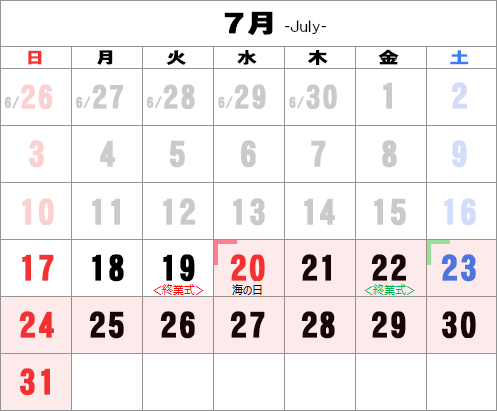 ７月の予定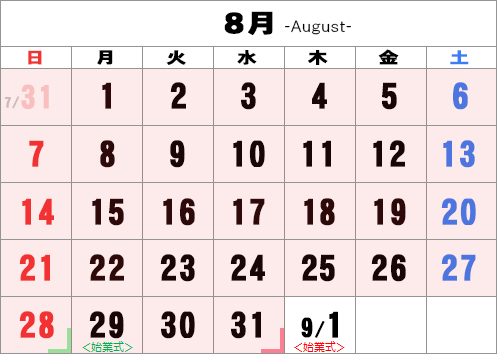 ８月の予定夏休みの計画